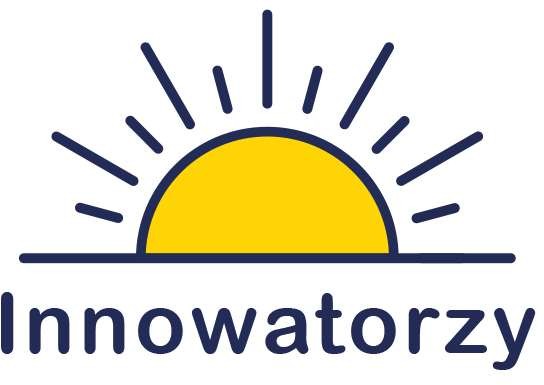 Lista zadań konkursowych zgłoszonych przez przedsiębiorstwa w ramach Konkursu Wschodzący Innowatorzy.Lp.Tytułzadania/problemuNazwa firmy iadres firmyOpis problemuOczekiwane rezultaty1.2.3.4.